Министерство финансов Республики Карелия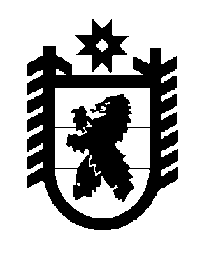 ПРИКАЗг.ПетрозаводскО составе комиссии Министерства финансов Республики Карелия по соблюдению требований к служебному поведению государственных гражданских служащих Республики Карелия и урегулированию конфликта интересовВ соответствии со  статьей 19 Федерального закона от 27 июля 2004 года № 79-ФЗ «О государственной гражданской службе Российской Федерации», Положением о комиссии Министерства финансов Республики Карелия по соблюдению требований к служебному поведению государственных гражданских служащих Республики Карелия и урегулированию конфликта интересов, утвержденным приказом Министерства финансов Республики Карелия от 27 августа 2010 года № 391, зарегистрированным в Администрации Главы Республики Карелия 3 сентября 2010 года № 1055, письмом Администрации Главы Республики Карелия от 19.10.2012г. № 4895/02-22/Ки, приказываю:1. Образовать комиссию Министерства финансов Республики Карелия по соблюдению требований к служебному поведению государственных гражданских служащих Республики Карелия и урегулированию конфликта интересов (далее - комиссия) в следующем составе:2. Приказом Министерства финансов Республики Карелия включать в состав комиссии гражданского служащего из подразделения Министерства финансов Республики Карелия, в котором гражданский служащий, являющийся стороной конфликта интересов, замещает должность государственной гражданской службы Республики Карелия, за исключением его непосредственного руководителя.3. Признать утратившим силу приказ Министерства финансов Республики Карелия от 29 ноября 2010 года № 506 «Об образовании комиссии Министерства финансов Республики Карелия по соблюдению требований к служебному поведению государственных гражданских служащих Республики Карелия и урегулированию конфликта интересов».И.о. Министра	А.А. Максимов« 18  »января2013г.№12       Председатель комиссии- Грищенков Александр Владимирович,заместитель Министра;Заместитель председателя комиссии- Шлямин Вячеслав Александрович,начальник управления делами;Секретарь комиссии- Балашова Анна Владимировна, начальник отдела государственной службы и кадров;Члены комиссии: - Толстова Злата Валерьевна, начальник правового отдела;Представитель государственного органа Республики Карелия по управлению государственной гражданской службой Республики Карелия в системе органов исполнительной власти Республики Карелия - Борисова Лариса Викторовна, начальник  управления развития государственной службы, кадров и государственных наград Администрации Главы Республики Карелия;Представители научных организаций, образовательных учреждений среднего, высшего и дополнительного профессионального образования, других организаций, деятельность которых связана с государственной гражданской службой Российской Федерации:- Шалопанова Оксана Игоревна, доцент  кафедры бухгалтерского учета, анализа хозяйственной деятельности и аудита Петрозаводского государственного университета, кандидат экономических наук,Представители научных организаций, образовательных учреждений среднего, высшего и дополнительного профессионального образования, других организаций, деятельность которых связана с государственной гражданской службой Российской Федерации:- Толстогузов Олег Викторович, заместитель директора по научной работе Института экономики Карельского Научного Центра Российской Академии Наук, кандидат экономических наук, кандидат физико-математических наук.Представители научных организаций, образовательных учреждений среднего, высшего и дополнительного профессионального образования, других организаций, деятельность которых связана с государственной гражданской службой Российской Федерации: